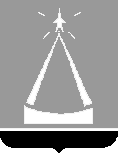 ИЗБИРАТЕЛЬНАЯ  КОМИССИЯ  ГОРОДСКОГО  ОКРУГА   ЛЫТКАРИНО_______________________________________________________________140080, Московская обл.. г. Лыткарино, ул. Первомайская, д.7/7,  т/ф 8(495)552 85 11Р Е Ш Е Н И Е27.08.2015 № 228/23О месте и времени  передачи Избирательной комиссиигородского округа Лыткарино избирательных бюллетеней дляголосования на выборах депутатов Совета депутатов г. Лыткарино В  соответствии  с ч. 11 ст. 58 Закона Московской области «О муниципальных выборах в Московской области» Избирательная комиссия городского округа Лыткарино  РЕШИЛА: 1.Установить передачу Избирательной комиссии городского округа Лыткарино избирательных бюллетеней для голосования на выборах депутатов Совета депутатов г. Лыткарино 01.09.2015 в 11-00  в ОАО «Подольская фабрика офсетной печати».2. Разместить  настоящее решение на официальном сайте города Лыткарино в сети «Интернет».Председатель избирательной комиссии	                     	Н.В.Новичкова	Секретарь избирательной комиссии                                       Т.А.Рыльцова                         